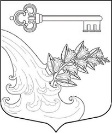 АДМИНИСТРАЦИЯ УЛЬЯНОВСКОГО ГОРОДСКОГО ПОСЕЛЕНИЯ ТОСНЕНСКОГО РАЙОНА ЛЕНИНГРАДСКОЙ ОБЛАСТИПОСТАНОВЛЕНИЕОб утверждении Положенияо порядке ведения реестра парковок на автомобильных дорогах общегопользования местного значения на территории Ульяновского городского поселения Тосненского района Ленинградской областиВ соответствии с Федеральным законом от 06.10.2003 года № 131-ФЗ «Об общих принципах организации местного самоуправления в Российской Федерации», на основании Федерального закона от 29.12.2017 г. № 443-ФЗ «Об организации дорожного движения в Российской Федерации и о внесении изменений в отдельные законодательные акты Российской Федерации», руководствуясь Уставом Ульяновского городского поселения Тосненского района Ленинградской области   ПОСТАНОВЛЯЮ:          1. Утвердить Положение о порядке ведения реестра парковок на автомобильных дорогах общего пользования местного значения в Ульяновском городском поселении Тосненского района Ленинградской области, согласно приложению.      2.Опубликовать настоящее постановление в сетевом издании «ЛЕНОБЛИНФОРМ» и разместить на официальном сайте администрации www.admsablino.ru.3.Настоящее постановление вступает в силу с момента официального опубликования.4.Контроль за исполнением настоящего постановления оставляю за собой.Глава администрации                                                              К.И.  Камалетдинов Утверждено    постановлением администрации Ульяновского городского поселения Тосненского района Ленинградской области от 11.03.2019  №107(Приложение)	ПОЛОЖЕНИЕ
о порядке ведения реестра парковок общего пользования на автомобильных дорогах общего пользования местного значения на территории Ульяновского городского поселения Тосненского района Ленинградской областиОбщие положения        1.1. Положение о порядке ведения реестра парковок на автомобильных дорогах общего пользования местного значения в Ульяновском городском поселении Тосненского района Ленинградской области  (далее - Положение) разработано на основании Федерального закона от 29.12.2017 г. № 443-ФЗ «Об организации дорожного движения в Российской федерации и о внесении изменений в отдельные законодательные акты Российской Федерации».       1.2. Положение устанавливает порядок ведения реестра парковок на автомобильных дорогах общего пользования местного значения в Ульяновском городском поселении Тосненского района Ленинградской области  (далее - реестр парковок общего пользования местного значения).       1.3. Основная цель ведения реестра парковок на автомобильных дорогах общего пользования местного значения – формирование единой базы парковок на автомобильных дорогах общего пользования местного значения в Ульяновском городском поселении Тосненского района Ленинградской области. 2. Содержание реестра парковок на автомобильных дорогах общего пользования местного значения        2.1. Реестр парковок на автомобильных дорогах общего пользования местного значения ведется по форме, согласно приложению № 1 к настоящему Положению и включает в себя следующую информацию:- адрес парковки;- описание парковки (габаритные размеры, количество парковочных мест, наличие парковочных мест для инвалидов, наличие средств организации дорожного движения);- основание внесения парковки в реестр;- дата внесения парковки в реестр;- примечание.Порядок ведения реестра парковок на автомобильных дорогах общего пользования местного значения        3.1. Реестр парковок на автомобильных дорогах общего пользования местного значения находится  в ведении отдела жилищно-коммунального хозяйства администрации Ульяновского городского поселения Тосненского района Ленинградской области.         3.2. Реестр парковок на автомобильных дорогах общего пользования местного значения хранится на электронных носителях.         3.3. Основанием для включения в реестр парковок на автомобильных дорогах общего пользования местного значения является устройство или выявление парковки в процессе инвентаризации.         3.4. Сведения о парковках на автомобильных дорогах общего пользования местного значения включаются в реестр парковок на автомобильных дорогах общего пользования местного значения в течение пяти рабочих дней со дня устройства парковки или выявления ее в процессе проведения инвентаризации.        3.5. Внесение изменений и дополнений в реестр парковок на автомобильных дорогах общего пользования местного значения осуществляется по мере устройства парковок или их выявления.       3.6. Контроль за соблюдением порядка ведения реестра парковок на автомобильных дорогах общего пользования местного значения осуществляет начальник отдела жилищно-коммунального хозяйства администрации Ульяновского городского поселения Тосненского района Ленинградской области.Приложение  2 к постановлению администрации Ульяновского городского поселения Тосненского района Ленинградской области от 11.03.2019  №107Реестр парковок на автомобильных дорогах общего пользования местного значенияУльяновского городского поселения Тосненского района Ленинградской области   11.03.2019   № 107 № п/пАдрес местонахождения парковкиОписание парковкиОснование внесения парковки в реестрДата внесения парковки в реестрПримечание